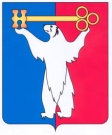 АДМИНИСТРАЦИЯ ГОРОДА НОРИЛЬСКАКРАСНОЯРСКОГО КРАЯПОСТАНОВЛЕНИЕ13.05.2022				       г. Норильск 				          № 284О внесении изменений в постановление Администрации города Норильска от 18.01.2012 № 14В целях реализации муниципальной программы «Приглашение специалистов, обладающих специальностями, являющимися дефицитными для муниципальных и иных учреждений муниципального образования город Норильск», утвержденной постановлением Администрации города Норильска от 30.11.2016 № 573, в соответствии с решением Норильского городского Совета депутатов от 21.09.2010 № 28-676 «Об установлении дополнительных мер социальной поддержки и социальной помощи для отдельных категорий граждан, предоставляемых за счет средств бюджета муниципального образования город Норильск», ПОСТАНОВЛЯЮ:1. Внести в постановление Администрации города Норильска от 18.01.2012 № 14 «Об обеспечении приглашения муниципальными и иными учреждениями муниципального образования город Норильск специалистов, обладающих специальностями, являющимися дефицитными для этих учреждений» (далее – Постановление) следующие изменения:1.1. Внести в Положение о процедуре приглашения муниципальными и иными учреждениями муниципального образования город Норильск на работу специалистов, обладающих специальностями, являющимися дефицитными для этих учреждений, утвержденное Постановлением (далее - Положение), следующие изменения:1.2. Абзац шестой пункта 1.2 Положения изложить в следующей редакции:«- приглашение - документ, оформляемый в соответствии с типовой формой приглашения, утвержденной распоряжением Администрации города Норильска от 22.05.2014 № 2517 (далее - типовая форма приглашения), на бланке учреждения за подписью руководителя учреждения и свидетельствующий о решении этого учреждения пригласить специалиста для заключения с ним трудового договора о работе в соответствующем учреждении;».1.3. Абзац девятый пункта 2.3 Положения изложить в следующей редакции:«- справки о наличии (отсутствии) судимости и (или) факта уголовного преследования либо о прекращении уголовного преследования по реабилитирующим основаниям, выданной не ранее чем за два месяца до даты обращения специалиста в учреждение, в порядке и по форме, установленные действующим законодательством, - при поступлении на работу, связанную с деятельностью, к осуществлению которой в соответствии с Трудовым кодексом Российской Федерации, иным федеральным законам не допускаются лица, имеющие или имевшие судимость, подвергающиеся или подвергавшиеся уголовному преследованию;». 1.4. Дополнить пункт 2.3 Положения абзацем двадцатым следующего содержания:«Копии документов должны быть четкими (включая имеющиеся на них печати и подписи), не иметь исправлений и дополнений, орфографических ошибок, а также серьезных повреждений, не позволяющих однозначно толковать их содержание.».2. Приложение № 2 «Информационная справка» к Постановлению изложить в редакции согласно приложению № 1 к настоящему постановлению.3. Перечень должностей (профессий), требующих наличия специальностей, являющихся дефицитными для муниципальных и иных учреждений муниципального образования город Норильск, утвержденный Постановлением, изложить в редакции согласно приложению № 2 к настоящему постановлению.4. Опубликовать настоящее постановление в газете «Заполярная правда» и разместить его на официальном сайте муниципального образования город Норильск.5. Настоящее постановление вступает в силу после его официального опубликования в газете «Заполярная правда». Глава города Норильска			                                                        Д.В. КарасевПриложение № 1 к постановлению Администрации города Норильска от 13.05.2022 № 284Приложение № 2к Положению о процедуре приглашения муниципальными и иными учреждениями муниципального образования город Норильск на работу специалистов, обладающих специальностями, являющимися дефицитными для этих учреждений, утвержденному постановлением Администрации города Норильска от 18.01.2012 № 14Информационная справкаПрошу рассмотреть мою кандидатуру для участия в муниципальной программе «Приглашение специалистов, обладающих специальностями, являющимися дефицитными для муниципальных и иных учреждений муниципального образования город Норильск» в _______ году. Документы, предусмотренные пунктом 2.3 Положения о процедуре приглашения муниципальными и иными учреждениями муниципального образования город Норильск на работу специалистов, обладающих специальностями, являющимися дефицитными для этих учреждений, утвержденного постановлением Администрации города Норильска от 18.01.2012 № 14, прилагаю.Фамилия, Имя, Отчество (при наличии) _______________________________Регион, из которого прибывает специалист_____________________________Состав семьи, с кем прибывает специалист_________________________________________________________________________________________________________________________________________________________________________________________________________________________________________________________________________________________________________________________Необходимость предоставления ребенку места в муниципальном дошкольном образовательном учреждении (количество детей, возраст) ____________________________________________________________________________________________Необходимость предоставления специалисту жилого помещения _______________________________________________________________________Наличие жилого помещения в собственности (в т.ч. доли в праве собственности) и (или) по любому виду найма на территории муниципального образования город Норильск у специалиста, членов семьи: супруга (супруги), несовершеннолетних детей_____________________________________________________________________________________________________________________________________________________________________________________________________________________________________________________________________Перечень адресов проживания специалиста, членов семьи (супруга (супруги), несовершеннолетних детей) на территории муниципального образования город Норильск (при наличии) __________________________________________________                                                       (год проживания, адрес (индекс, город, улица, дом, квартира))_______________           ____________________________                _____________(Дата)                                   (Фамилия Имя Отчество (при наличии))                               (Подпись)Отметка о регистрации в __________________________________________________(наименование муниципального или иного учреждения муниципального образования город Норильск)____________________________       _________       ____________________________(дата и номер регистрации                                       (подпись)                  (расшифровка подписи специалиста, информационной справки и документов                                                  принявшего информационную справкуспециалиста)                                                                                                       и документы специалиста)Приложение № 2 к постановлению Администрации города Норильска от 13.05.2022 № 284УТВЕРЖДЕНпостановлениемАдминистрации города Норильскаот 18.01.2012 № 14Переченьдолжностей (профессий), требующих наличия специальностей,являющихся дефицитными для муниципальных и иных учреждениймуниципального образования город Норильск№ п/пНаименованиеСпециализация1Врачакушер-гинеколог2Врачаллерголог-иммунолог3Врачанестезиолог-реаниматолог4Врачгастроэнтеролог5Врачгематолог6Врачдерматовенеролог7Врачдетский хирург8Врачдетский эндокринолог9Врачинфекционист10Врачкардиолог11Врачклинический фармаколог12Врачклинической лабораторной диагностики13Врачколопроктолог14Врачневролог15Врачнейрохирург16Врачнеонатолог17Врачнефролог18Врачонколог19Врачортодонт20Врачоториноларинголог21Врачофтальмолог22Врачпатологоанатом23Врачпедиатр24Врачпедиатр участковый25Врачпрофпатолог26Врачпсихиатр27Врачпсихиатр-нарколог28Врачпсихиатр детский29Врачпсихиатр участковый30Врачпсихотерапевт31Врачпульмонолог32Врачрадиолог33Врачревматолог34Врачрентгенолог35Врачсердечно-сосудистый хирург36Врачскорой медицинской помощи37Врачстоматолог38Врачстоматолог детский39Врачстоматолог-ортопед40Врачстоматолог-терапевт41Врачстоматолог-хирург42Врачсудебно-психиатрический эксперт43Врачсурдолог-оториноларинголог44Врачтерапевт45Врачтерапевт участковый46Врачторакальный хирург47Врачтравматолог-ортопед48Врачтрансфузиолог49Врачультразвуковой диагностики50Врачуролог51Врачфизиотерапевт52Врачфтизиатр53Врачфтизиатр участковый54Врачфункциональной диагностики55Врачхирург56Врачэндокринолог57Врачэндоскопист58Врачэпидемиолог59Врачпо рентгенэндоваскулярным диагностике и лечению60Эксперт-физик по контролю за источниками ионизирующих и неионизирующих излученийЭксперт-физик по контролю за источниками ионизирующих и неионизирующих излучений61ФельдшерФельдшер62ЛаборантЛаборант63РентгенолаборантРентгенолаборант64АкушеркаАкушерка65Фельдшер (местом нахождения рабочего места которых является поселок Снежногорск)Фельдшер (местом нахождения рабочего места которых является поселок Снежногорск)66Лаборант (местом нахождения рабочего места которых является поселок Снежногорск)Лаборант (местом нахождения рабочего места которых является поселок Снежногорск)67Рентгенолаборант (местом нахождения рабочего места которых является поселок Снежногорск)Рентгенолаборант (местом нахождения рабочего места которых является поселок Снежногорск)68Акушерка (местом нахождения рабочего места которых является поселок Снежногорск)Акушерка (местом нахождения рабочего места которых является поселок Снежногорск)69Учительиностранного языка70Учительистории71Учительматематики72Учитель начальных классов73Учитель русского языка и литературы74Учительфизики75Учитель (местом нахождения рабочего места которого является поселок Снежногорск)Учитель (местом нахождения рабочего места которого является поселок Снежногорск)76Педагог дополнительного образованияПедагог дополнительного образования77ВоспитательВоспитатель78Концертмейстер (для муниципальных образовательных учреждений, подведомственных Управлению общего и дошкольного образования Администрации города Норильска)Концертмейстер (для муниципальных образовательных учреждений, подведомственных Управлению общего и дошкольного образования Администрации города Норильска)79Музыкальный руководительМузыкальный руководитель80Преподаватель медных духовых инструментов (труба)Преподаватель медных духовых инструментов (труба)81Преподаватель струнных щипковых инструментов (домра, балалайка)Преподаватель струнных щипковых инструментов (домра, балалайка)82Научный сотрудникНаучный сотрудник83Преподаватель по классу альтаПреподаватель по классу альта84Преподаватель по классу баяна, аккордеонаПреподаватель по классу баяна, аккордеона85Преподаватель музыкальных теоретических дисциплинПреподаватель музыкальных теоретических дисциплин86Концертмейстер (фортепиано) (для муниципальных учреждений дополнительного образования, подведомственных Управлению по делам культуры и искусства Администрации города Норильска)Концертмейстер (фортепиано) (для муниципальных учреждений дополнительного образования, подведомственных Управлению по делам культуры и искусства Администрации города Норильска)87Преподаватель струнных инструментов (скрипка)Преподаватель струнных инструментов (скрипка)88Преподаватель (станковая живопись)Преподаватель (станковая живопись)89Режиссер (местом нахождения рабочего места которого является поселок Снежногорск)Режиссер (местом нахождения рабочего места которого является поселок Снежногорск)90Руководитель кружка (хореографический кружок) (местом нахождения рабочего места которого является поселок Снежногорск)Руководитель кружка (хореографический кружок) (местом нахождения рабочего места которого является поселок Снежногорск)91Руководитель кружка (хоровой кружок) (местом нахождения рабочего места которого является поселок Снежногорск)Руководитель кружка (хоровой кружок) (местом нахождения рабочего места которого является поселок Снежногорск)92Ассистент (при наличии у приглашённого специалиста в образовательное учреждение высшего образования учёной степени кандидата (доктора) наук)Ассистент (при наличии у приглашённого специалиста в образовательное учреждение высшего образования учёной степени кандидата (доктора) наук)93Преподаватель (при наличии у приглашённого специалиста в образовательное учреждение высшего образования учёной степени кандидата (доктора) наук)Преподаватель (при наличии у приглашённого специалиста в образовательное учреждение высшего образования учёной степени кандидата (доктора) наук)94Старший преподаватель (при наличии у приглашённого специалиста в образовательное учреждение высшего образования учёной степени кандидата (доктора) наук)Старший преподаватель (при наличии у приглашённого специалиста в образовательное учреждение высшего образования учёной степени кандидата (доктора) наук)95Доцент (при наличии у приглашённого специалиста в образовательное учреждение высшего образования учёной степени кандидата (доктора) наук)Доцент (при наличии у приглашённого специалиста в образовательное учреждение высшего образования учёной степени кандидата (доктора) наук)96Профессор (при наличии у приглашённого специалиста в образовательное учреждение высшего образования учёной степени кандидата (доктора) наук)Профессор (при наличии у приглашённого специалиста в образовательное учреждение высшего образования учёной степени кандидата (доктора) наук)97Заведующий кафедрой (по направлениям) (при наличии у приглашённого специалиста в образовательное учреждение высшего образования учёной степени кандидата (доктора) наук)Заведующий кафедрой (по направлениям) (при наличии у приглашённого специалиста в образовательное учреждение высшего образования учёной степени кандидата (доктора) наук)98Декан факультета (по направлениям) (при наличии у приглашённого специалиста в образовательное учреждение высшего образования учёной степени кандидата (доктора) наук)Декан факультета (по направлениям) (при наличии у приглашённого специалиста в образовательное учреждение высшего образования учёной степени кандидата (доктора) наук)99Проректор (по направлениям) (при наличии у приглашенного специалиста в образовательное учреждение высшего образования ученой степени кандидата (доктора) наук)Проректор (по направлениям) (при наличии у приглашенного специалиста в образовательное учреждение высшего образования ученой степени кандидата (доктора) наук)100Инструктор-методист по адаптивной физической культуреИнструктор-методист по адаптивной физической культуре101Тренер (отделение художественной гимнастики)Тренер (отделение художественной гимнастики)102Инструктор по спорту (местом нахождения рабочего места которого является поселок Снежногорск)Инструктор по спорту (местом нахождения рабочего места которого является поселок Снежногорск)103Преподаватель (для краевых государственных бюджетных профессиональных образовательных учреждений, осуществляющих реализацию образовательных программ среднего профессионального образования в области «Инженерное дело, технологии и технические науки»)Преподаватель (для краевых государственных бюджетных профессиональных образовательных учреждений, осуществляющих реализацию образовательных программ среднего профессионального образования в области «Инженерное дело, технологии и технические науки»)104Мастер производственного обучения (для краевых государственных бюджетных профессиональных образовательных учреждений, осуществляющих реализацию образовательных программ среднего профессионального образования в области «Инженерное дело, технологии и технические науки»)Мастер производственного обучения (для краевых государственных бюджетных профессиональных образовательных учреждений, осуществляющих реализацию образовательных программ среднего профессионального образования в области «Инженерное дело, технологии и технические науки»)